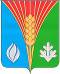 СОВЕТ ДЕПУТАТОВМУНИЦИПАЛЬНОГО ОБРАЗОВАНИЯВОЛЖСКИЙ СЕЛЬСОВЕТКУРМАНАЕВСКОГО РАЙОНАОРЕНБУРГСКОЙ ОБЛАСТИЧЕТВЕРТОГО СОЗЫВАРЕШЕНИЕПРОЕКТ00.12.2022                                                                                                                                                 00О признании решения Совета депутатов муниципального образования Волжский сельсовет Курманаевского района Оренбургской области от 21.03. 2013  № 81 утратившим силу. В связи с принятием решения Совета депутатов от 30.09.2021 № 37  «О муниципальном контроле на автомобильном транспорте, городском наземном электрическом транспорте и в дорожном хозяйстве на территории муниципального образования Волжский сельсовет Курманаевского района Оренбургской области, руководствуясь Уставом муниципального образования Волжский сельсовет Курманаевского района Оренбургской области, Совет депутатов муниципального образования Волжский сельсовет Курманаевского района Оренбургской области  РЕШИЛ:1. Признать Решение Совета депутатов № 81 от  21.03.2013«Об утверждении порядка осуществления муниципального дорожного контроля за обеспечением сохранности автомобильных дорог местного значения»; Решение № 70 от 03.08.2017 «О внесении изменений и дополнений в решение № 81 от 21.03.2013 «Об утверждении порядка осуществления муниципального дорожного контроля за обеспечением сохранности автомобильных дорог местного значения»2. Контроль за исполнением решения возложить на постоянную комиссию по бюджетной, налоговой и финансовой политике, собственности и экономическим вопросам (председатель Васюков Д.П.).	3. Направить решение на подпись главе муниципального образования Волжский сельсовет Казачкову К.А.4. Решение вступает в силу после его официального опубликования. Председатель сельского Совета депутатов                                                            А.А.ЧурсинГлава муниципального образования                                                                      К.А. Казачков